附件一膜结构工程项目经理申请材料装订目录1. 中国钢结构协会空间结构分会膜结构工程项目经理评定申请表2.申报人所在单位相关证书（1）企业营业执照复印件；（2）企业会员证书复印件；（3）企业膜结构工程承包等级会员证书复印件；3.申报人相关证书（1）学历证书复印件；（2）学位证书复印件；（3）职称证复印件；（4）注册建造师证书复印件；4. 申报人的任职证明文件（1）劳动合同（2）社保管理机构开具的申请人社保连续缴纳的证明文件原件（带红章）5. 工程业绩证明材料（1）项目情况简介（2）项目负责人任职资格证明文件（3）工程承包合同（4）施工图纸（平、立、剖面）（5）竣工验收单（6）工程获奖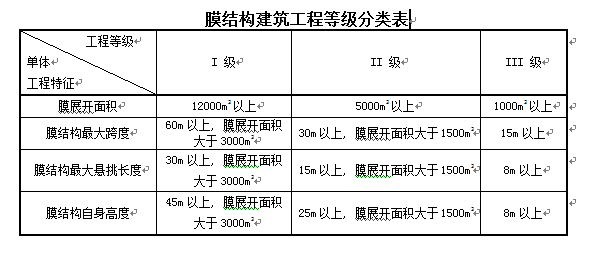 单体       工程等级工程特征I级II级III级膜展开面积12000m2以上5000m2以上1000m2以上膜结构最大跨度60m以上,膜展开面积大于3000m230m以上,膜展开面积大于1500m215m以上膜结构最大悬挑长度30m以上,膜展开面积大于3000m215m以上,膜展开面积大于1500m28m以上膜结构自身高度45m以上,膜展开面积大于3000m225m以上,膜展开面积大于1500m28m以上